Publicado en Barcelona el 27/09/2018 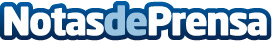 Comunicado de Audax Energía ante las malas praxis que se están realizando en su nombreLa comercializadora eléctrica muestra su rechazo ante estas prácticas, que se están realizando por terceros sin el consentimiento de la empresaDatos de contacto:1060 Comunicación93 265 47 19Nota de prensa publicada en: https://www.notasdeprensa.es/comunicado-de-audax-energia-ante-las-malas Categorias: Nacional Murcia Consumo Sector Energético http://www.notasdeprensa.es